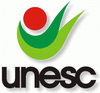         UNIVERSIDADE DO EXTREMO SUL CATARINENSEPROGRAMA DE MONITORIAFICHA DE INSCRIÇÃO DO PROCESSO SELETIVO DE MONITORIA – 2023período de 31 de julho a 09 de dezembro de 2023Edital n. 288/2023.DADOS DE IDENTIFICAÇÃO DO(A) CANDIDATO(A)Nome: E-mail:Curso:                                                      código acadêmico(a):  Disciplina que deseja ser monitor: Informamos que os horários da Monitoria deverão ser obedecidos, conforme estabelecido no EDITAL n. 288/2023, publicado em 21 de julho de 2023.                                         Criciúma, _____de ______________de 2023.                                               __________________________________        Assinatura do(a) candidato(a)PARECER DA COORDENAÇÃOA Coordenação do Curso somente deverá preencher este campo, após a seleção dos candidatos. (Justificar o motivo do deferimento ou indeferimento, nos termos do item 5 “Da Seleção”), do EDITAL n. 288/2023).________________________________________________________________________________________________________________________________________________________________________________________________________________________________________________________________________________________________________________________________________Inscrição: (    ) Deferida      (     ) Indeferida_______________________________Assinatura e Carimbo do Coordenador(a) do Curso_______________________________Assinatura do prof.Resp. da Disciplina